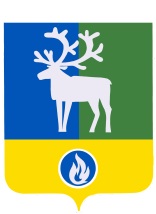 ГОРОДСКОЕ ПОСЕЛЕНИЕ БЕЛОЯРСКИЙБЕЛОЯРСКИЙ РАЙОНХАНТЫ-МАНСИЙСКИЙ АВТОНОМНЫЙ ОКРУГ - ЮГРАСОВЕТ ДЕПУТАТОВРЕШЕНИЕПроект                        от _________ 2023 года                                                                                                         № __О внесении изменений в устав городского поселения Белоярский Рассмотрев изменения в устав городского поселения Белоярский, Совет депутатов городского поселения Белоярский  р е ш и л:1. Принять прилагаемые изменения в устав городского поселения Белоярский.2. Направить настоящее решение в Управление Министерства юстиции Российской Федерации по Ханты-Мансийскому автономному округу – Югре для государственной регистрации.3. Опубликовать настоящее решение в бюллетене «Официальный вестник городского поселения Белоярский» в течение семи дней со дня поступления из Управления Министерства юстиции Российской Федерации по Ханты-Мансийскому автономному округу – Югре уведомления о включении сведений об уставе муниципального образования, муниципальном правовом акте о внесении изменений в устав муниципального образования в государственный реестр уставов муниципальных образований субъекта Российской Федерации.  4. Настоящее решение вступает в силу после его официального опубликования, за исключением подпункта 1 пункта 1 изменений в устав городского поселения Белоярский, вступающего в силу с 1 сентября 2024 года.Глава городского поселения Белоярский 	                                               Е.А. Пакулев	ПРИЛОЖЕНИЕк решению Совета депутатов                                    городского поселения Белоярский от   _________ 2023 года  № __И З М Е Н Е Н И Яв устав городского поселения БелоярскийВ пункте 1 статьи 5 «Вопросы местного значения поселения»:в подпункте 27 слова «создание, развитие и обеспечение охраны лечебно-оздоровительных местностей и курортов местного значения на территории поселения, а также» исключить; дополнить подпунктом 41 следующего содержания:«41) осуществление выявления объектов накопленного вреда окружающей среде и организация ликвидации такого вреда применительно к территориям, расположенным в границах земельных участков, находящихся в собственности поселения.».В подпункте 3 пункта 2 статьи 18 «Досрочное прекращение полномочий Совета поселения» слова «частями 3, 5, 7, 7.2» заменить словами «частями 3, 3.1-1, 5, 7, 7.2».Статью 20 «Депутат Совета поселения» дополнить пунктом 10 следующего содержания:«10. Депутат Совета поселения освобождается от ответственности за несоблюдение ограничений и запретов, требований о предотвращении или об урегулировании конфликта интересов и неисполнение обязанностей, установленных  Федеральным законом «Об общих принципах организации местного самоуправления в Российской Федерации» и другими федеральными законами в целях противодействия коррупции, в случае, если несоблюдение таких ограничений, запретов и требований, а также неисполнение таких обязанностей признается следствием не зависящих от указанных лиц обстоятельств в порядке, предусмотренном частями 3 - 6 статьи 13 Федерального закона от 25 декабря 2008 года № 273-ФЗ «О противодействии коррупции».».Пункт 1 статьи 21 «Досрочное прекращение полномочий депутата Совета поселения» дополнить подпунктами 10.1, 10.2 следующего содержания:«10.1)  несоблюдения ограничений, установленных Федеральным законом «Об общих принципах организации местного самоуправления в Российской Федерации»;10.2)  отсутствия депутата без уважительных причин на всех заседаниях Совета поселения в течение шести месяцев подряд;».Статью 23 «Полномочия главы поселения» дополнить пунктом 5 следующего содержания: «5. Глава поселения освобождается от ответственности за несоблюдение ограничений и запретов, требований о предотвращении или об урегулировании конфликта интересов и неисполнение обязанностей, установленных  Федеральным законом «Об общих принципах организации местного самоуправления в Российской Федерации» и другими федеральными законами в целях противодействия коррупции, в случае, если несоблюдение таких ограничений, запретов и требований, а также неисполнение таких обязанностей признается следствием не зависящих от него обстоятельств в порядке, предусмотренном частями 3 - 6 статьи 13 Федерального закона от 25 декабря 2008 года №273-ФЗ «О противодействии коррупции».». В подпункте  12 пункта 1 статьи 24 «Досрочное прекращение полномочий главы поселения» слова «частями 3, 5, 7, 7.2» заменить словами «частями 3, 3.1-1, 5, 7, 7.2».В статье 26.1 «Глава администрации городского поселения»:в пункте 4:а) подпункт 1 изложить в следующей редакции:«1) наличие  гражданства Российской Федерации либо гражданства (подданства) иностранного государства - участника международного договора Российской Федерации, в соответствии с которым иностранный гражданин имеет право находиться на муниципальной службе;»;
	б) подпункт 4 изложить в следующей редакции:«4) наличие высшего образования;»;дополнить пунктом 8 следующего содержания:«8. Глава  администрации поселения  освобождается от ответственности за несоблюдение ограничений и запретов, требований о предотвращении или об урегулировании конфликта интересов и неисполнение обязанностей, установленных  Федеральным законом «Об общих принципах организации местного самоуправления в Российской Федерации» и другими федеральными законами в целях противодействия коррупции, в случае, если несоблюдение таких ограничений, запретов и требований, а также неисполнение таких обязанностей признается следствием не зависящих от него обстоятельств в порядке, предусмотренном частями 3 - 6 статьи 13 Федерального закона от 25 декабря 2008 года № 273-ФЗ «О противодействии коррупции».».В подпункте 11 пункта 1 статьи 26.3 «Досрочное прекращение полномочий главы администрации поселения» слова «частями 3, 5, 7, 7.2» заменить словами «частями 3, 3.1-1, 5, 7, 7.2»._____________